Name: _________________________________________ Class:_________ Date:____________H6th Unit 4: Decimal Operations Performance TaskUse the following information to help you answer question: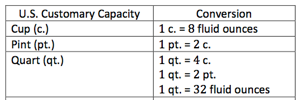 There are three stores offering different deals on orange juice.  Listed below is the sale price, and quantity for each store.  Determine the unit price of the orange juice at each store.Show your work:Complete the table:Which store is offering the best deal on orange juice?Answer: ____________________________________________________StorePriceAmountFairway$5.8515 fl. Oz.Shoprite$12.502 pt.Walgreens$8.323 c.FairwayShopriteWalgreensStorePriceAmountUnit PriceFairway$5.8515 fl. Oz.Shoprite$12.502 pt.Walgreens$8.323 c.